Disgrifiad Swydd: Swyddi Gwasanaethau Proffesiynol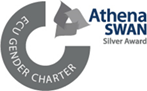 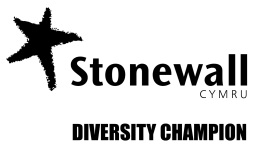 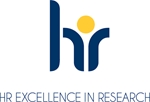 Cyfadran/Cyfarwyddiaeth/Maes GwasanaethYstadau a Gwasanaethau Campws - ChwaraeonTeitl y Swydd:Hyfforddwr Cynorthwyol yr Academi AthletauAdran/Pwnc:Ystadau – Canolfan Athletau a HociCyflog:£15.75 yr awrOriau gwaith:Cyfnod penodol – Dim oriauNifer y Swyddi:1Contract:Swydd am gyfnod penodol yw hon, rhwng 1 Awst 2024 a 31 Gorffennaf 2025Lleoliad:Canolfan Athletau a Hoci, Campws Parc SingletonPrif Ddiben y Swydd1. Ymgymryd â gweithgareddau hyfforddi mewn ffordd effeithlon, effeithiol a phroffesiynol ar gyfer Academïau Iau a chyrsiau Prifysgol Abertawe ar bob lefel.  2. Cynorthwyo'r Prif Hyfforddwr neu'r Rheolwr Datblygu Chwaraeon wrth sicrhau bod y gwasanaeth a ddarperir yn gweithredu'n unol â deddfwriaeth a gofynion statudol cyfredol, yn benodol, diogelu plant ac iechyd a diogelwch. 3. Gwirio cofrestrau ar ddechrau pob sesiwn hyfforddi ac adrodd am unrhyw anghysondebau i'r tîm Rheoli Datblygu Chwaraeon. 4. Bod yn ymwybodol o'r wybodaeth ddiweddaraf am fentrau cyrff llywodraethu a gwneud pob ymdrech i ennill cymwysterau ychwanegol5. Bod yn ymwybodol o ddeddfwriaeth gyfredol ynghylch Diogelu Plant ac Iechyd a Diogelwch a gweithredu yn unol â hon 6. Cynnal asesiadau yn ôl yr angen a darparu'r holl ddata am asesiadau a lefelau cyrhaeddiad i'r Prif Hyfforddwr a'r tîm Datblygu Chwaraeon a chynghori ar newidiadau megis plant yn symud i'r cam neu'r lefel nesaf.7. Darparu'r safon uchaf o ofal cwsmeriaid a gwasanaethau ar bob adeg a gweithredu mewn modd proffesiynol gyda'r plant ac wrth ymgysylltu â rhieni.8. Cynghori'r tîm Datblygu Chwaraeon ar unrhyw ymholiadau a allai fod gan rieni.9. Sicrhau bod cyfarpar addas ar gael i’r holl weithgareddau a’i fod mewn cyflwr da a sicrhau bod y cyfarpar yn cael ei ddosbarthu, ei gynnal a'i gadw a'i ddychwelyd i storfeydd ar ôl y gweithgareddau mewn modd priodol. Hefyd, adrodd am gyfarpar ac anghenion ychwanegol i'r tîm Datblygu Chwaraeon.10. Mynd i sesiynau hyfforddiant a chyfarfodydd staff yn ôl yr angen. 11. Gwisgo lifrai priodol a gaiff ei ddosbarthu gan y Rheolwr Datblygu Chwaraeon12. Ymrwymiad i ymgymryd â chymwysterau pellach yn ôl yr angenDyletswyddau Cyffredinol13. Cyfrannu'n llawn at bolisïau Galluogi Perfformiad ac Iaith Gymraeg y Brifysgol.14. Hyrwyddo cydraddoldeb ac amrywiaeth mewn arferion gwaith a chynnal perthnasoedd gweithio cadarnhaol.15. Arwain wrth wella perfformiad iechyd a diogelwch yn barhaus drwy ddealltwriaeth dda o'r proffil risg a datblygu diwylliant cadarnhaol o ran iechyd a diogelwch. 16. Unrhyw ddyletswyddau eraill y mae'r Gyfadran/y Gyfarwyddiaeth/y Maes Gwasanaeth wedi cytuno arnynt.17. Sicrhau bod rheoli risg yn rhan annatod o'ch gweithgareddau beunyddiol i sicrhau bod arferion gwaith yn cydymffurfio â Pholisi Rheoli Risg y Brifysgol. Gwerthoedd y Gwasanaethau ProffesiynolMae'r holl feysydd Gwasanaethau Proffesiynol ym Mhrifysgol Abertawe yn gweithredu yn ôl cyfres ddiffiniedig o Werthoedd Craidd - Gwerthoedd Gwasanaethau Proffesiynol - a disgwylir i bawb allu dangos ymrwymiad i'r gwerthoedd hyn o'r adeg cyflwyno cais am swydd i gyflawni eu rolau o ddydd i ddydd. Mae ymrwymiad i'n gwerthoedd ym Mhrifysgol Abertawe yn ein cefnogi wrth hyrwyddo cydraddoldeb ac wrth werthfawrogi amrywiaeth er mwyn defnyddio'r holl ddoniau sydd gennym.Rydym yn Broffesiynol
Rydym yn ymfalchïo mewn defnyddio ein gwybodaeth, ein sgiliau, ein creadigrwydd, ein gonestrwydd a'n doethineb i ddarparu gwasanaethau arloesol, effeithiol ac effeithlon ynghyd ag atebion o safon ardderchog.
Rydym yn Cydweithio           
Rydym yn ymfalchïo mewn amgylchedd gweithio rhagweithiol a chydweithredol o gydraddoldeb, ymddiriedaeth, parch, cydweithio a her, i ddarparu gwasanaethau sy'n ceisio rhagori ar anghenion a disgwyliadau cwsmeriaid.Rydym yn Ofalgar
Rydym yn derbyn cyfrifoldeb am wrando ar ein myfyrwyr, ein cydweithwyr, ein partneriaid allanol a'r cyhoedd, eu deall ac ymateb yn hyblyg iddynt, fel bod pob cysylltiad rhyngddynt a ni yn brofiad personol a chadarnhaol.Mae ymrwymiad i'n gwerthoedd ym Mhrifysgol Abertawe yn ein cefnogi wrth hyrwyddo cydraddoldeb ac wrth werthfawrogi amrywiaeth er mwyn defnyddio'r holl ddoniau sydd gennym.Manyleb PersonMeini Prawf Hanfodol:Gwerthoedd:Tystiolaeth o ymfalchïo mewn darparu gwasanaethau ac atebion proffesiynolGallu gweithio gyda'n gilydd mewn amgylchedd o gydraddoldeb, ymddiriedaeth a pharch i ddarparu gwasanaethau sy'n ceisio rhagori ar anghenion a disgwyliadau'r cwsmeriaid.Tystiolaeth o ymagwedd ofalgar at eich holl gwsmeriaid, gan sicrhau profiad personol a chadarnhaol. Cymwysterau: Cymhwyster Hyfforddi Lefel 1 Cydnabyddedig yn y gamp berthnasol (nid yw hwn yn ofynnol ar adeg cyflwyno cais, ond rhaid i ymgeiswyr feddu ar gymhwyster ‘Cynorthwy-ydd Hyfforddi’ gan UKA er mwyn iddynt hyfforddi yn sesiynau'r Academi, felly mae'n rhaid i ymgeiswyr fod yn barod i ymgymryd â hyfforddiant priodol cyn i'r contract ddechrau ym mis Awst 2024)Profiad: Hyfforddi plant mewn ysgol, clwb neu amgylchedd hamddenGwybodaeth a Sgiliau: Dealltwriaeth o gynlluniau datblygu chwaraeon cyrff llywodraethuDealltwriaeth o bwysigrwydd gofal cwsmeriaid a darparu gwasanaethauDealltwriaeth o bolisïau Diogelu Plant Sgiliau cyfathrebu llafar ardderchogY gallu i drefnu eich gwaith eich hun i gyflawni amcanionY gallu i ddefnyddio cyfarpar chwaraeon a'i gynnal a'i gadw'n effeithiol Arall:Bydd yn rhaid darparu tystysgrif foddhaol gan y Gwasanaeth Datgelu a Gwahardd cyn y gellir cadarnhau dyddiad dechrauMeini Prawf Dymunol:Yn meddu ar Gymhwyster Hyfforddi Lefel 2 cydnabyddedig yn y gamp berthnasolDealltwriaeth o ddeddfwriaeth Iechyd a DiogelwchProfiad o weithio mewn amgylchedd sy'n canolbwyntio ar gwsmeriaid.Profiad o gyfathrebu â rhieni neu warcheidwaidCymhwyster Diogelu PlantYn gallu gweithio'n hyblyg gyda'r hwyr ac ar y penwythnosLefel Iaith GymraegAm ragor o wybodaeth am Lefelau'r Iaith Gymraeg, gweler tudalen we’r Asesiad o Sgiliau Iaith Gymraeg, sydd ar gael yma.Gwybodaeth YchwanegolYmholiadau anffurfiol: Andy Phillips, Rheolwr y Ganolfan Athletau a Hoci, andrew.phillips@abertawe.ac.uk